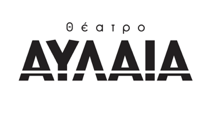 “Double Impact”Stand Up Comedy showμε τον Ηλία Φουντούλη και τον Άγγελο Σπηλιόπουλο!3 Απριλίου 2023στο θέατρο ΑΥΛΑΙΑΤελευταία σεζόν Double Impact!Η παράσταση stand-up comedy με τους πιο Ζαν-Κλοντ Βαν Νταμ κωμικούς της ελληνικής σκηνής επιστρέφει!Οι Ηλίας Φουντούλης και Άγγελος Σπηλιόπουλος μετά από χιλιάδες χιλιόμετρα σε τουρ ενώνουν τις δυνάμεις τους σε μία παράσταση!Ενώνουν τα κείμενα από τις παραστάσεις τους, μαζί με νέο υλικό και αναμένεται να σας σφυροκοπήσουν με αστεία!Μικρά αστεία, μεγάλα αστεία, αστεία που πιάνεις με την πρώτη, αστεία που τα συναρμολογείς μόνος σου, διδακτικές ιστορίες, παραβολές και αμέτρητα λογοπαίγνια.Μία παράσταση, διπλός αντίκτυπος!Πληροφορίεςwww.avlaiatheater.grΘέατρο ΑΥΛΑΙΑ: Τσιμισκή 136, (Πλατεία ΧΑΝΘ)Τηλέφωνο: 2310 230013Ημερομηνία παράστασης: Δευτέρα 3 Απριλίου στις 21.00Εισιτήρια: 10€ γενική είσοδος Προπώληση: Ταμείο θεάτρου ΑΥΛΑΙΑ & viva.gr // https://bit.ly/3JGGkyj Οργάνωση παραγωγής: Melodica Art ProductionsΘέατρο ΑΥΛΑΙΑ Τσιμισκή 136, (Πλατεία ΧΑΝΘ)T	2310 230013W	www.avlaiatheater.gr/in	|	fb	|	yt